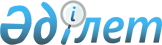 О бюджете сельского округа Бастау на 2024-2026 годыРешение Атбасарского районного маслихата Акмолинской области от 22 декабря 2023 года № 8С 10/5.
      В соответствии с пунктом 2 статьи 9-1 Бюджетного кодекса Республики Казахстан, подпунктом 1) пункта 1 статьи 6 Закона Республики Казахстан "О местном государственном управлении и самоуправлении в Республике Казахстан", Атбасарский районный маслихат РЕШИЛ:
      1. Утвердить бюджет сельского округа Бастау на 2024-2026 годы согласно приложениям 1, 2 и 3 соответственно, в том числе на 2024 год в следующих объемах:
      1) доходы – 28 894,0 тысячи тенге, в том числе:
      налоговые поступления – 6 676,0 тысяч тенге;
      неналоговые поступления – 0 тенге;
      поступления от продажи основного капитала – 0 тенге;
      поступления трансфертов –22 218,0 тысяч тенге;
      2) затраты – 29 691,6 тысячи тенге;
      3) чистое бюджетное кредитование – 0 тенге:
      бюджетные кредиты – 0 тенге;
      погашение бюджетных кредитов – 0 тенге;
      4) сальдо по операциям с финансовыми активами – 0 тенге:
      приобретение финансовых активов – 0 тенге;
      поступления от продажи финансовых активов государства – 0 тенге;
      5) дефицит (профицит) бюджета – -797,6 тенге;
      6) финансирование дефицита (использование профицита) бюджета – 797,6 тенге:
      поступление займов – 0 тенге;
      погашение займов – 0 тенге;
      используемые остатки бюджетных средств – 797,6 тенге.
      Сноска. Пункт 1 - в редакции решения Атбасарского районного маслихата Акмолинской области от 18.03.2024 № 8С 13/10 (вводится в действие с 01.01.2024).


      2. Учесть в бюджете сельского округа Бастау на 2024 год объем бюджетной субвенции, передаваемой из районного бюджета в бюджет сельского округа Бастау в сумме 21 718 тысяч тенге.
      3. Учесть, что в бюджете сельского округа Бастау на 2024 год предусмотрены целевые трансферты из вышестоящих бюджетов, согласно приложению 4.
      4. Настоящее решение вводится в действие с 1 января 2024 года. Бюджет сельского округа Бастау на 2024 год
      Сноска. Приложение 1 - в редакции решения Атбасарского районного маслихата Акмолинской области от 18.03.2024 № 8С 13/10 (вводится в действие с 01.01.2024). Бюджет сельского округа Бастау на 2025 год Бюджет сельского округа Бастау на 2026 год Целевые трансферты из вышестоящих бюджетов на 2024 год
      Сноска. Приложение 4 - в редакции решения Атбасарского районного маслихата Акмолинской области от 18.03.2024 № 8С 13/10 (вводится в действие с 01.01.2024).
					© 2012. РГП на ПХВ «Институт законодательства и правовой информации Республики Казахстан» Министерства юстиции Республики Казахстан
				
      Председатель Атбасарского районного маслихата 

Н.Рахимов
Приложение 1 к решению
Атбасарского районного маслихата
от 22 декабря 2023 года
№ 8С 10/5
Категория
Категория
Категория
Категория
Сумма, тысячи тенге
Класс
Класс
Класс
Сумма, тысячи тенге
Подкласс
Подкласс
Сумма, тысячи тенге
Наименование
Сумма, тысячи тенге
I. Доходы
28 894,0
1
Hалоговые поступления
6 676,0
01
Подоходный налог
708,0
2
Индивидуальный подоходный налог
708,0
04
Налоги на собственность
3 876,0
1
Налоги на имущество
369,0
3
Земельный налог
46,0
4
Налог на транспортные средства
3 444,0
5
Единый земельный налог
17,0
05
Внутренние налоги на товары, работы и услуги
2 092,0
3
Поступления за использование природных и других ресурсов
2 092,0
2
Неналоговые поступления
0
3
Поступления от продажи основного капитала
0
4
Поступления трансфертов
22 218,0
02
Трансферты из вышестоящих органов государственного управления
22 218,0
3
Трансферты из районного (города областного значения) бюджета
22 218,0
Функциональная группа
Функциональная группа
Функциональная группа
Функциональная группа
Сумма, тысячи тенге
Администратор бюджетных программ
Администратор бюджетных программ
Администратор бюджетных программ
Сумма, тысячи тенге
Программа
Программа
Сумма, тысячи тенге
Наименование
Сумма, тысячи тенге
II. Затраты
29 691,6
01
Государственные услуги общего характера
21 956,0
01
124
Аппарат акима города районного значения, села, поселка, сельского округа
21 956,0
01
124
001
Услуги по обеспечению деятельности акима города районного значения, села, поселка, сельского округа
21 956,0
06
Социальная помощь и социальное обеспечение
1 256,0
124
Аппарат акима города районного значения, села, поселка, сельского округа
1 256,0
124
003
Оказание социальной помощи нуждающимся гражданам на дому
1 256,0
07
Жилищно-коммунальное хозяйство
5 979,6
07
124
Аппарат акима города районного значения, села, поселка, сельского округа
5 979,6
07
124
008
Освещение улиц в населенных пунктах
5 273
07
124
011
Благоустройство и озеленение населенных пунктов
706,6
12
Транспорт и коммуникации
500,0
12
124
Аппарат акима города районного значения, села, поселка, сельского округа
500,0
12
124
013
Обеспечение функционирования автомобильных дорог в городах районного значения, селах, поселках, сельских округах
500,0
III. Чистое бюджетное кредитование
0
Бюджетные кредиты
0
Погашение бюджетных кредитов
0
IV. Сальдо по операциям с финансовыми активами 
0
Приобретение финансовых активов 
0
Поступления от продажи финансовых активов государства
0
V. Дефицит (профицит) бюджета 
-797,6
VI. Финансирование дефицита (использование профицита) бюджета 
797,6
Поступление займов
0
Погашение займов
0
 8
Используемые остатки бюджетных средств
797,6
01
Остатки бюджетных средств
797,6
1
Свободные остатки бюджетных средств
797,6Приложение 2 к решению
Атбасарского районного маслихата
от 22 декабря 2023 года
№ 8С 10/5
Категория
Категория
Категория
Категория
Сумма, тысячи тенге
Класс
Класс
Класс
Сумма, тысячи тенге
Подкласс
Подкласс
Сумма, тысячи тенге
Наименование
Сумма, тысячи тенге
I. Доходы
29 045
1
Hалоговые поступления
7 008
01
Подоходный налог
743
2
Индивидуальный подоходный налог
743
04
Налоги на собственность
4 069
1
Налоги на имущество
388
3
Земельный налог
46
4
Налог на транспортные средства
3 617
5
Единый земельный налог
18
05
Внутренние налоги на товары, работы и услуги
2 196
3
Поступления за использование природных и других ресурсов
2 196
2
Неналоговые поступления
0
3
Поступления от продажи основного капитала
0
4
Поступления трансфертов
22 037
02
Трансферты из вышестоящих органов государственного управления
22 037
3
Трансферты из районного (города областного значения) бюджета
22 037
Функциональная группа
Функциональная группа
Функциональная группа
Функциональная группа
Сумма, тысячи тенге
Администратор бюджетных программ
Администратор бюджетных программ
Администратор бюджетных программ
Сумма, тысячи тенге
Программа
Программа
Сумма, тысячи тенге
Наименование
Сумма, тысячи тенге
II. Затраты
29 045
01
Государственные услуги общего характера
21 503
01
124
Аппарат акима города районного значения, села, поселка, сельского округа
21 503
01
124
001
Услуги по обеспечению деятельности акима города районного значения, села, поселка, сельского округа
21 503
06
Социальная помощь и социальное обеспечение
1 267
06
124
Аппарат акима города районного значения, села, поселка, сельского округа
1 267
06
124
003
Оказание социальной помощи нуждающимся гражданам на дому
1 267
07
Жилищно-коммунальное хозяйство
5 775
07
124
Аппарат акима города районного значения, села, поселка, сельского округа
5 775
07
124
008
Освещение улиц в населенных пунктах
5 275
07
124
011
Благоустройство и озеленение населенных пунктов
500
12
Транспорт и коммуникации
500
12
124
Аппарат акима города районного значения, села, поселка, сельского округа
500
12
124
013
Обеспечение функционирования автомобильных дорог в городах районного значения, селах, поселках, сельских округах
500
III. Чистое бюджетное кредитование
0
Бюджетные кредиты
0
Погашение бюджетных кредитов
0
IV. Сальдо по операциям с финансовыми активами 
0
Приобретение финансовых активов 
0
Поступления от продажи финансовых активов государства
0
V. Дефицит (профицит) бюджета 
0
VI. Финансирование дефицита (использование профицита) бюджета 
0
Поступление займов
0
Погашение займов
0
Используемые остатки бюджетных средств
0Приложение 3 к решению
Атбасарского районного маслихата
от 22 декабря 2023 года
№ 8С 10/5
Категория
Категория
Категория
Категория
Сумма, тысячи тенге
Класс
Класс
Класс
Сумма, тысячи тенге
Подкласс
Подкласс
Сумма, тысячи тенге
Наименование
Сумма, тысячи тенге
I. Доходы
29 197
1
Hалоговые поступления
7 252
01
Подоходный налог
769
2
Индивидуальный подоходный налог
769
04
Налоги на собственность
4 210
1
Налоги на имущество
402
3
Земельный налог
46
4
Налог на транспортные средства
3 744
5
Единый земельный налог
18
05
Внутренние налоги на товары, работы и услуги
2 273
3
Поступления за использование природных и других ресурсов
2 273
2
Неналоговые поступления
0
3
Поступления от продажи основного капитала
0
4
Поступления трансфертов
21 945
02
Трансферты из вышестоящих органов государственного управления
21 945
3
Трансферты из районного (города областного значения) бюджета
21 945
Функциональная группа
Функциональная группа
Функциональная группа
Функциональная группа
Сумма, тысячи тенге
Администратор бюджетных программ
Администратор бюджетных программ
Администратор бюджетных программ
Сумма, тысячи тенге
Программа
Программа
Сумма, тысячи тенге
Наименование
Сумма, тысячи тенге
II. Затраты
29 197
01
Государственные услуги общего характера
21 641
01
124
Аппарат акима города районного значения, села, поселка, сельского округа
21 641
01
124
001
Услуги по обеспечению деятельности акима города районного значения, села, поселка, сельского округа
21 641
06
Социальная помощь и социальное обеспечение
1 277
06
124
Аппарат акима города районного значения, села, поселка, сельского округа
1 277
06
124
003
Оказание социальной помощи нуждающимся гражданам на дому
1 277
07
Жилищно-коммунальное хозяйство
5 779
07
124
Аппарат акима города районного значения, села, поселка, сельского округа
5 779
07
124
008
Освещение улиц в населенных пунктах
5 279
07
124
011
Благоустройство и озеленение населенных пунктов
500
12
Транспорт и коммуникации
500
12
124
Аппарат акима города районного значения, села, поселка, сельского округа
500
12
124
013
Обеспечение функционирования автомобильных дорог в городах районного значения, селах, поселках, сельских округах
500
III. Чистое бюджетное кредитование
0
Бюджетные кредиты
0
Погашение бюджетных кредитов
0
IV. Сальдо по операциям с финансовыми активами 
0
Приобретение финансовых активов 
0
Поступления от продажи финансовых активов государства
0
V. Дефицит (профицит) бюджета 
0
VI. Финансирование дефицита (использование профицита) бюджета 
0
Поступление займов
0
Погашение займов
0
Используемые остатки бюджетных средств
0Приложение 4 к решению
Атбасарского районного маслихата
от 22 декабря 2023 года
№ 8С 10/5
Наименование
Сумма, тысячи тенге
Всего
500,0
Целевые текущие трансферты из районного бюджета
500,0
Обеспечение функционирования автомобильных дорог
500,0